Publicado en España el 06/05/2022 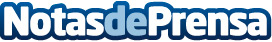 Piumer, marca especializada en productos de calidad para aves y pájarosLa alimentación y el cuidado de los pájaros que sirven como animales de compañía es clave para que disfruten de un bienestar pleno y de una larga esperanza de vida, como señalan los profesionales de Complementos para AvesDatos de contacto:Complementos para Aves925 31 60 80Nota de prensa publicada en: https://www.notasdeprensa.es/piumer-marca-especializada-en-productos-de Categorias: Nacional Veterinaria Mascotas http://www.notasdeprensa.es